      BULLETIN d’INSCRIPTION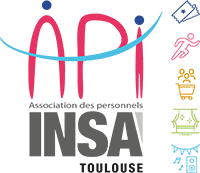 « NORVEGE, de Bergen à Oslo »  du mercredi 17 mai  au lundi 22 mai 2023CONDITIONS : Le voyage ne pourra s’effectuer que sous réserve de la constitution d’un groupe minimum de 20 personnes.  Les inscriptions seront closes le 22 Septembre 2022 ou dès que le nombre de personnes sera atteint.Dès réception de toutes les inscriptions, vous serez informés par mail si le voyage est confirmé et nous vous préciserons le montant individuel définitif ainsi que les modalités de règlement.-------------------------------------------------------------------------------------------------------------A retourner au secrétariat de l’A.P.I. avant le 22 Septembre 2022accompagné du 1er chèque d’acompte de 378 € par personne à l’ordre de TIME TOURSA REMPLIR OBLIGATOIREMENTMODE DE REGLEMENT :Maximum 7 chèques datés du jour de l’émission et libellés à l’ordre de Time Tours1ER Chèque à joindre à l’inscription :  378 € par personne(Ce chèque sera restitué si le nombre d’inscrits est insuffisant). Suite à la confirmation de l’organisation du voyage, vous serez informés du montant exact tenant compte du nombre d’inscrits.Le montant restant dû devra être réglé en 6 chèques remis au bureau de l’A. P. I.  et seront déposés auprès de l’agence Time Tours : les 31 Octobre 2022, 30 Novembre 2022, 30 décembre 2022, les 31 Janvier 2023, 28 Février 2023, 31 Mars 2023. Les chèques vacances sont acceptés.Les adhésions doivent être réglées séparément du voyage.Vous pouvez transmettre les chèques par courrier ou les porter directement au secrétariat de l’A. P. I. :Permanence Lundi, Mardi et Vendredi 11h – 14h00Tél. : 05 61 55 95 94api@insa-toulouse.frINSA Toulouse - Secrétariat de l’A.P.I. – 135, avenue de Rangueil – 31077 Toulouse Cédex 04NOM PrénomAdresse emailN° téléphone(fixe et portable)Il est impératif de pouvoir vous joindreADRESSE POSTALENombre de Personnes :Adultes :Enfants :Ages :Type de chambre : rayer la mention inutileChambre double grand litChambre double deux petits litsChambre singleBase 30 inscrits Base 25 inscrits  Base 20 inscrits  Supplément chambre single 1 260 €1 295 €1 325 €295 €